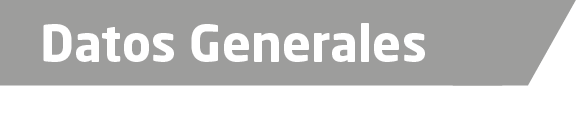 Nombre Ismael López GilGrado de Escolaridad Licenciado en DerechoCédula Profesional (Licenciatura) 2834673Cédula profesional (Maestría) Teléfono de Oficina 228-8-41-13-71Correo Electrónico izmael09@hotmail.comDatos GeneralesFormación Académica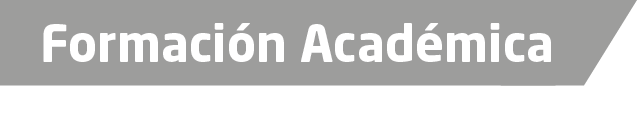 1991-1995Universidad Veracruzana,  Estudios de Licenciatura en Derecho.1999-2001Maestría en Ciencias con Especialidad en Administración Pública, impartida por el Instituto Politécnico Nacional en Coordinación con la Escuela Libre de Ciencias Políticas y Administración,impartida en la Ciudad de Veracruz, Veracruz.Trayectoria Profesional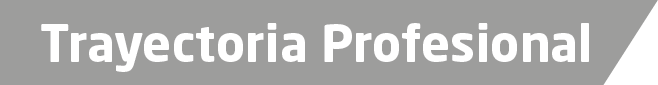 2014Coordinador de Actuarios del Tribunal de Conciliación y Arbitraje del Poder Judicial del Estado de Veracruz de Ignacio de la Llave, Ubicado en la Ciudad de Xalapa, Enríquez, Veracruz  2010Abogado adscrito a la Coordinación Jurídica durante el Proceso Electoral 2009-2010 en el Instituto Electoral Veracruzano, Ubicado en la Ciudad de Xalapa, Veracruz. 2007Asistente Profesional en la Dirección de Asuntos Jurídicos del Órgano de Fiscalización Superior del Estado de Veracruz. o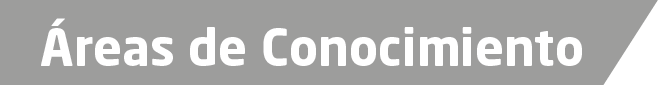 Derecho ConstitucionalDerecho Penal Derecho LaboralDerecho Electoral